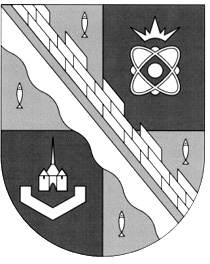 администрация МУНИЦИПАЛЬНОГО ОБРАЗОВАНИЯ                                        СОСНОВОБОРСКИЙ ГОРОДСКОЙ ОКРУГ  ЛЕНИНГРАДСКОЙ ОБЛАСТИпостановлениеот 13/08/2020 № 1625О внесении изменений в постановление администрации Сосновоборского городского округа от 19.09.2019 № 2008 «Об утверждении порядка формированияперечня налоговых расходов и порядка оценки налоговых  расходов муниципального образования Сосновоборский городской округ Ленинградской области»В соответствии со статьей 174.3 Бюджетного кодекса Российской Федерации и постановлением Правительства Российской Федерации от 22 июня 2019 года № 796 "Об общих требованиях к оценке налоговых расходов субъектов Российской Федерации и муниципальных образований" с целью совершенствования бюджетного процесса, администрация Сосновоборского городского округа п о с т а н о в л я е т:Внести изменения в постановление администрации Сосновоборского городского округа от 19.09.2019 № 2008 «Об утверждении порядка формирования перечня налоговых расходов и порядка оценки налоговых расходов муниципального образования Сосновоборский городской округ Ленинградской области»:Внести изменения в порядок формирования перечня налоговых расходов  муниципального образования Сосновоборский городской округ Ленинградской области:1.1.1. В абзаце 2 пункта 4 слово «марта» заменить на  «сентября»;1.1.2. В абзаце 1 пункта 5 слово «марта» заменить на  «сентября»;1.1.3. В абзаце 5 пункта 5 слово «апреля» заменить на  «октября»;1.1.4. В пункте 6 словосочетание «01 апреля» заменить на  «10 октября»;Внести изменения в порядок проведения оценки налоговых расходов муниципального образования Сосновоборский городской округ Ленинградской области:В абзаце 1 пункта 1 слово «мая» заменить на «октября», а слово  «августа» заменить на «ноября» В абзаце 2 пункта 13 словосочетание «15 мая» заменить на «1 ноября»;1.2.3. В пункте 15 заменить словосочетание «01 июня» заменить на «15  ноября»;2. Отделу по связям с общественностью (пресс-центр) комитета по общественной безопасности и информации (Никитина В.Г.) разместить настоящее постановление на официальном сайте Сосновоборского городского округа.3. Общему отделу администрации (Смолкина М.С.) обнародовать настоящее постановление на электронном сайте городской газеты "Маяк".4. Настоящее постановление вступает в силу со дня официального обнародования и распространяется на правоотношения, возникшие с 01.01.2020.5. Контроль за исполнением настоящего постановления оставляю за собой.Глава Сосновоборского городского округа                                                   М.В.Воронков                                    